Nemocnice Nové Město na Moravě, příspěvková organizace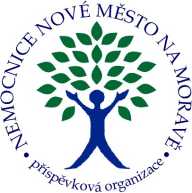 Žďárská ul. 610, 592 31 Nové Město na Moravě tel.: XXXXe-mail: XXXXdatová schránka: y2hrjptIČ:00842001, DIČ: CZ00842001AUTOCONT a.s., nám.Republiky 42, 591 01 Žďár nad SázavouVyřizuje / linka	Nové Město na Moravě dne22.12.2020Věc: Potvrzení objednávkyPotvrzujme objednávku na službu AC Antispam vč. sandboxingu na období 1.1. -31.12. 2021. Forma úhrady fakturou, měsíční interval.S pozdravemXXXXXXXXXXXXXúsek informatikyNemocnice Nové Město na Moravě, příspěvková organizaceŽďárská ul. 610592 31 Nové Město na MoravěTel.: XXXXMob.: XXXXXXXXNemocnice Nové Město na Moravě, příspěvková organizacebankovní spojení: XXXXtelefonXXXXe-mailXXXXdatová schránkay2hrjptwebXXXXIČO/DIČ00842001, CZ00842001